 1.0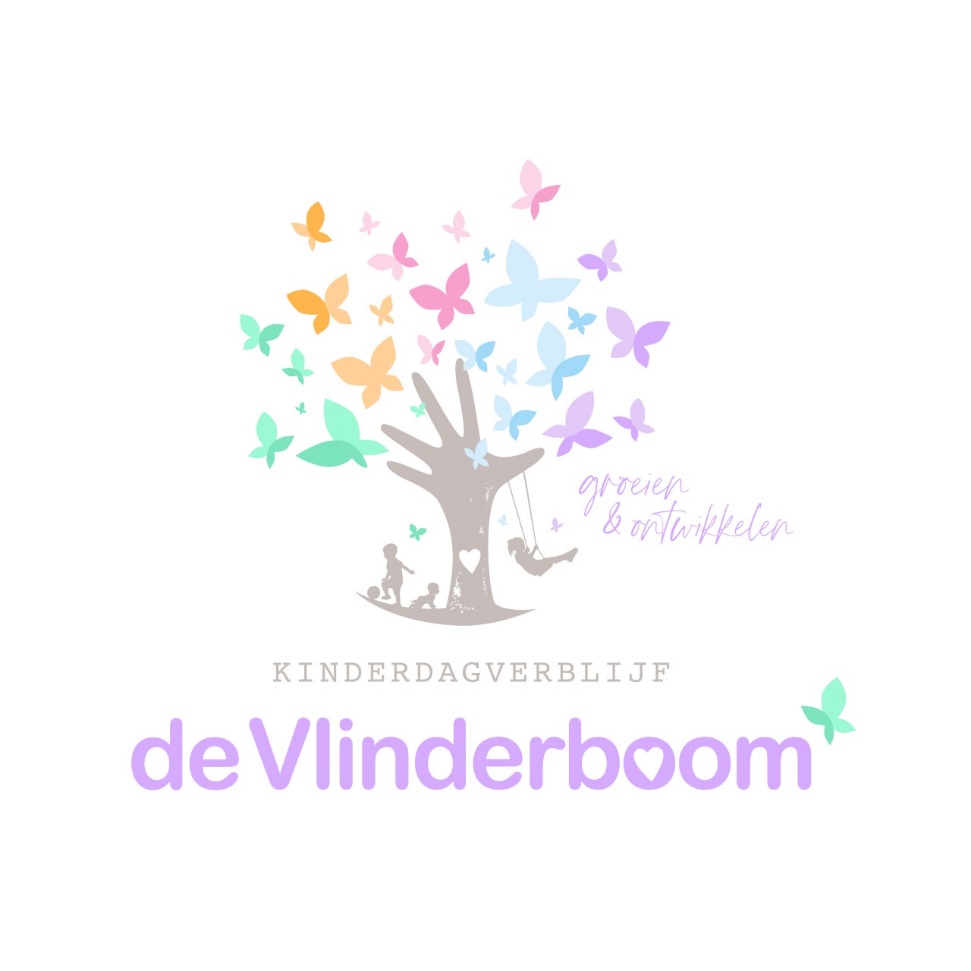 uitgereikt door: InhoudDE ONTWIKKELING VAN HET KIND							2DE BASIS VAN HET BELEIDSPLAN								34 BELANGRIJKE DOELSTELLINGENEMOTIONELE EN LICHAMELIJKE VEILIGHEID							4PEDAGOGISCH MEDEWERKERSSTAMGROEPWENNENNIEUWE GROEPPERSOONLIJKE ONTWIKKELING								6LEREN EN ONTWIKKELENUITDAGINGBEWEGENTAALONTWIKKELINGSOCIAL MEDIACOGNITIEVE ONTWIKKELINGSOCIALE ONTWIKKELING									8VRIENDJES MAKENSAMEN ZIJNJE MENING GEVENNORMEN EN WAARDEN									9HET JUISTE VOORBEELDRESPECTERENALGEMENE ONTWIKKELINGSAMENWERKENOBSERVERENMENTORSCHAPOVERGANG NAAR SCHOOLKWALITEITACTIVITEITENONZE MEDEWERKERS EN STAGIAIRES3-UURS REGELINGDe ontwikkeling van het kindDe kinderjaren spelen een grote rol in het leven van een kind. Daarom willen wij bij De Vlinderboom hier op een positieve manier aan bijdragen. Wij streven er naar om kinderen te laten ontwikkelen op hun eigen manier. In het samenspel met andere kinderen ontwikkelen ze zich tot prachtige, gelukkige, zelfverzekerde individuen. In samenwerking met ouders helpen wij kinderen een goede basis te leggen voor de toekomst. Bij De Vlinderboom bieden wij uw kind een warme, veilige en vertrouwde omgeving. Daarbij is rust, regelmaat en persoonlijke aandacht erg belangrijk. Samen met de kinderen maken wij elke dag plezier! Onze pedagogisch medewerkers spelen in op de behoeften van elk kind. Zij kijken en luisteren naar wat uw kind nodig heeft. Hierdoor ontstaat een vertrouwde band tussen pedagogisch medewerker en kind. Op deze manier kunnen kinderen zich zorgeloos ontwikkelen, op weg naar een prachtige toekomst!Benieuwd hoe wij dit realiseren? Dat leest u verder in dit pedagogische beleidsplan. De basis van het beleidsplanDe vier pedagogische doelen uit de Wet:Daarnaast krijgen kinderen bij De Vlinderboom alle ruimte om te leren door het zelf uit te proberen.Onze pedagogisch medewerkers geven de kinderen handvaten om vriendjes te maken, samen te spelen en samen te delen.Daarbij leren zij ook hoe je een ruzieleert goed maken. Op deze manier ontstaan er mooie vriendschappen en hechte relaties.Emotionele en lichamelijke veiligheidPedagogisch medewerkers:Onze pedagogisch medewerkers zorgen elke dag opnieuw vol liefde voor uw kind. Zij maken de dag gezellig en bijzonder voor uw kind. Op elke groep staat een vaste pedagogisch medewerker. Zij werken middels een dagritme, zodat voor elk kind een bepaalde rust en regelmaat wordt gehanteerd. Ook wordt er rekening gehouden met specifieke behoeften van een kind. Hierdoor kan het zijn dat niet elk kind hetzelfde dagritme heeft. Immers is ieder kind uniek! Onder fysieke veiligheid wordt de veiligheid van de binnen- en buitenruimtes en speelmaterialen verstaan (Protocol Veiligheid en Gezondheid). Op de groepen wordt een balans gezocht tussen veiligheid en uitdaging voor de kinderen. Een te grote nadruk op fysieke veiligheid staat de zelfstandigheid en vrijheid van een kind in de weg. Op ons kinderdagverblijf vinden wij de balans tussen veiligheid en uitdaging door de kinderen te observeren en te begeleiden in wat ze doen. Wanneer een kind bijvoorbeeld buiten van de glijbaan wil, maar dit nog spannend vindt, wordt het begeleid door de pedagogisch medewerker. Zij benoemt de emotie van het kind ’je vindt het spannend he?’ en begeleidt het kind in zijn/haar uitdaging ‘kom dan doen we het samen’. Alle ruimtes worden regelmatig gecontroleerd of alles nog voldoet aan de veiligheidseisen uit het veiligheidsbeleid. Daarnaast zijn er regels op de groepen om zo de veiligheid van de kinderen te waarborgen, deze zijn opgenomen in het protocol Veiligheid en Gezondheid. Zo mogen kinderen niet rennen binnen, om het risico op uitglijden te beperken. Onder emotionele veiligheid wordt verstaan dat het kind zich veilig en vrij voelt zodat het kind zichzelf durft te zijn. Het bieden van emotionele veiligheid, wat aan de basis staat van de kernwaarden van De Vlinderboom geeft het kind vertrouwen om de wereld om zich heen te durven ontdekken, te experimenteren en zich als persoon te ontwikkelen. Op ons kinderdagverblijf bieden wij emotionele veiligheid door het kind vertrouwen te geven. De pedagogisch medewerkers bouwen een vertrouwensrelatie op met de kinderen. Dit doen zij door naar de kinderen te luisteren, hen in hun waarde laten en in te gaan op de behoefte van het individuele kind.Ook zorgen onze pedagogisch medewerkers ervoor dat een kind zich veilig voelt, dat een kind fijn kan spelen en zichzelf op eigen tempo kan ontwikkelen. Zij stimuleren kinderen als iets even niet gaat. Zij troosten als een kind pijn heeft en geven knuffels en heel veel liefde omdat elk kind dat verdient. En elke dag opnieuw laten zij de kinderen merken hoe trots ze op hen zijn!sTAMGROEP:Bij De Vlinderboom heeft elk kind een eigen stamgroep. Elke groep heeft zijn eigen ruimte. Hierdoor is het voor de kinderen, in combinatie met hun vaste pedagogisch medewerker, veilig en vertrouwd. De kinderen zien veelal dezelfde gezichten, niet alleen qua medewerkers maar ook wat betreft kinderen. Ze leren vriendjes maken, ruzie maken en weer goedmaken. Door de vertrouwde en veilige omgeving is een kind beter in staat zichzelf te ontwikkelen. Op de babygroep krijgen baby’s de ruimte om lekker te bewegen. Op de babygroep is geen hoge tafel met bank aanwezig. Alle leidsters zitten op het niveau van de kinderen. Met flesjes geven natuurlijk op de stoel, fruit in de wipper op de grond. Voor de wat oudere baby’s is een lage tafel met speciale kinderstoeltjes aanwezig. En op de dreumes- en peutergroepen zijn verschillende hoekjes waar de kinderen kunnen opgaan in hun fantasiespel. Daarnaast is er boven een aparte ruimte (atelier) om gerichte activiteiten te doen. Hierbij kun je denken aan verschillende workshops of zomaar een middag knutselen. Even weg uit dezelfde omgeving en iets nieuws ontdekken is ook een groot onderdeel van de ontwikkeling van uw kind. Elke dag wordt er geopend op de roze groep, de Vlindertjes. Hier komen alle kinderen binnen en worden zij enthousiast verwelkomt door onze medewerkers. Zodra de tweede en derde medewerker binnen zijn, gaat iedereen naar zijn eigen stamgroep. Dit zal uiterlijk om 9:30 uur zijn elke dag. Aan het einde van de dag worden alle groepen samengevoegd rond 17:00 uur. Ook dit gebeurt op de roze groep, De Vlindertjes. Tenzij er nog te veel kinderen op alle stamgroepen aanwezig zijn. Dan blijft iedereen op zijn eigen groep en wordt er samengevoegd op een later tijdstip als het rustiger is. Dit doen wij om de rust op de groepen zo veel mogelijk te waarborgen. wennen:Voor het eerst naar een kinderdagverblijf is niet alleen spannend voor uw kind, maar ook voor u als ouder. Daarom hebben wij bij De Vlinderboom een wenbeleid. Dit houdt in dat er op voorhand afspraken worden gemaakt over een aantal wenmomenten. Dit doen wij om de overstap naar het kinderdagverblijf zo klein mogelijk te maken. Wij nemen rustig de tijd om aan elkaar te wennen, zodat uw kind zich snel thuis voelt bij ons. U ontvangt van ons een uitnodiging voor een kennismakingsgesprek. Tijdens dit gesprek horen wij graag zoveel mogelijk over uw kind. Wat is het dagritme? Zijn er bijzonderheden? Hoe is het karakter van uw kind? Samen bepalen wij daarna wanneer en hoeveel momenten uw kind bij ons komt wennen. Dit gaat helemaal in samenspraak met u als ouder. Vaak begint het bij een aantal uren, buiten de reguliere haal- en brengtijden om. Dit doen wij om de overgang zo rustig mogelijk te laten verlopen. Vaak zijn twee wenmomenten wel genoeg om een duidelijk beeld te krijgen van uw kind. Maar mochten er meer momenten nodig zijn, bespreken wij dit samen met u. Op deze manier kan uw kind rustig wennen aan de nieuwe omgeving en tegelijkertijd leren onze pedagogisch medewerkers uw kind kennen. Tijdens het wennen van uw kind proberen wij uw kind zoveel mogelijk te betrekken bij de groep. We stellen uw kind aan de andere kinderen voor en misschien wil uw kind al wel iets over zichzelf vertellen. Bij activiteiten mag uw kind als eerste iets doen, zodat uw kind zich fijn gaat voelen bij ons kinderdagverblijf. Daarnaast leggen wij doorgaans al alles uit wat wij gaan doen, en letten hier tijdens de wenperiode nog extra op. Doordat wij uw kind positief en vrolijk benaderen, hopen wij dat uw kind thuiskomt met een leuke ervaring en graag terug wil komen. Naderhand wordt de wenperiode met u besproken.NIEUWE GROEP:De tijd gaat zo snel! Voordat u het weet, gaat uw kind over naar de volgende groep. Van babygroep, naar dreumes- naar peutergroep. Een nieuwe fase in het leven van u en uw kind. Om deze overgang zo goed mogelijk te laten verlopen, is er nauw contact met de medewerkers op de andere groepen. Wij begeleiden die overgang samen met u. Als er behoefte aan is, kan er een kijkje worden genomen in de andere groep. Er wordt kennisgemaakt met de pedagogisch medewerkers, leeftijdsgenootjes en de nieuwe ruimte. Terwijl uw kind nog op zijn of haar stamgroep verblijft, gaat uw kind af en toe al wennen op de andere groep. Op deze manier is de overgang het minst moeilijk. Zijn er meerdere kinderen tegelijk die overgaan? En zit daar misschien wel een vriendje bij? Dan kunnen wij hen tegelijk laten wennen op de nieuwe groep. Ook zo wordt de overgang al een stukje makkelijker. Persoonlijke ontwikkelingLeren en ontwikkelen:Elke dag opnieuw leren kinderen. Ze zien iets wat hun aandacht trekt, ze observeren, proberen en het lukt! Hierin stimuleren onze pedagogisch medewerkers de kinderen. Op deze manier ontwikkelt een kind bepaalde vaardigheden. Kinderen verwonderen zich al om de kleinste dingen, een steen, een boom, een plas water. Ze ontdekken hun omgeving en wij spelen daarop in. Door dingen te ondernemen, ervaren kinderen op een hele andere manier. Je kunt kinderen iets uitleggen, maar door te ervaren onthouden ze het beter. Ze leren begrijpen waarom iets is zoals het is. Op deze manier ontwikkelen zij creativiteit en bouwen zij aan hun zelfvertrouwen. Uiteindelijk is het niet belangrijk wat je hebt gemaakt, maar hoe je er bent gekomen! Daar is waar wij bij De Vlinderboom voor staan. Ervaar het maar, en je zult zien hoe het werkt. Bij de persoonlijke ontwikkeling gaat het om het bevorderen van persoonskenmerken zoals flexibiliteit, creativiteit, zelfvertrouwen, zelfstandigheid, veerkracht en probleemoplossend vermogen. Net zoals praten, denken en bewegen is het voor kinderen belangrijk dat zij zich deze vaardigheden eigen maken. Door ieder kind te laten merken dat het gezien en geaccepteerd wordt en met de kinderen mee te leven, naar hen te luisteren en er voor ieder kind te zijn, versterken de pedagogisch medewerkers het zelfvertrouwen van de kinderen en hun vertrouwen in de omgeving. Op ons kinderdagverblijf helpen wij kinderen in hun persoonlijke ontwikkeling door ze de mogelijkheid te geven te ontdekken wat bij ze past en waar ze nog moeite mee hebben. De kernwaarden ‘ervaring en ontwikkeling’ passen hier heel goed bij. Er worden iedere dag verschillende activiteiten aangeboden, waardoor het kind in aanraking komt met verschillende gebieden waar het zich in kan ontwikkelen. Het kind bepaald zelf of hij/zij meedoet, de medewerkers stimuleren het kind waar nodig. Wanneer iets niet gelijk lukt, helpen wij het kind op weg en begeleiden het kind in zijn eigen ontwikkeling. Wanneer het kind juist meer uitdaging zoekt, spelen wij hierop in. Daarnaast zorgen de pedagogisch medewerkers voor vertrouwensrelatie en vertrouwen, waardoor de kinderen de stap durven te nemen om zichzelf verder te ontwikkelen.Uitdaging:Bij De Vlinderboom vinden wij het belangrijk dat kinderen uitdaging krijgen. Doordat wij de eigenheid van elk kind respecteren en niet elk kind zich even snel ontwikkelt, is het belangrijk dat er voor elk kind afzonderlijk wordt gekeken naar welke uitdaging dat kind nodig heeft. Onze pedagogisch medewerkers stimuleren kinderen zonder over hun grenzen heen te gaan. Vindt een kind iets lastig? Dan doen we het eerst samen. En dit herhalen we, net zolang tot dat het zelfstandig lukt. Op deze manier krijgt het kind zelfvertrouwen en durft het de volgende keer een stapje verder te gaan. Wij gaan niet over grenzen héén, maar we verleggen ze. Bewegen:Beweging is belangrijk, maar kinderen moeten dit wel leren. Kruipen, lopen, rennen, klimmen, het hoort er allemaal bij. Door te bewegen gaan beide hersenhelften beter met elkaar samenwerken. Dit is essentieel voor de toekomst van uw kind. Ook wij vinden het belangrijk dat uw kind voldoende beweging krijgt. Hier doen wij aan mee door genoeg bewegingsactiviteiten aan te bieden maar ook door veel naar buiten te gaan. Ontdek maar! Graaf in de zandbak, klim op de schommel en fiets met de loopfiets rondjes door de tuin. Het hoort er allemaal bij en het is zó belangrijk voor de toekomst. Maar ook de kleine bewegingen tellen mee, verven of een toren bouwen bijvoorbeeld. De motorische ontwikkeling is de basis van de algehele ontwikkeling.Taalontwikkeling:De meeste kinderen gaan praten rond hun eerste levensjaar. Maar ook al ver voor die tijd leren kinderen al een heleboel van de geluiden om hen heen. Daarom vinden wij het belangrijk om continu te benoemen wat we doen, maar vooral wat we gáán doen. Hierdoor wordt de woordenschat vergroot en leert een kind al gauw dat bepaalde woorden ergens bij horen. Voorlezen is een belangrijke rol binnen ons kinderdagverblijf. Elke dag voor het eten, worden de kinderen voorgelezen. Dit verrijkt niet alleen de woordenschat van een kind maar prikkelt ook de fantasie van de kinderen. Ook bij baby’s heeft het al zin om voor te lezen, plaatjes te kijken middels een prentenboek. Benoemen wat er te zien is, is de eerste stap tot het ontwikkelen van de taal. Social media:Tegenwoordig kun je er bijna niet meer omheen. Social media. Kinderen groeien er mee op en maken er vaak veel gebruik van. Er zitten goede en minder goede kanten aan. Wij bij De Vlinderboom willen kinderen leren hoe zij op een verantwoorde, leuke manier kunnen omgaan met multimedia. Aan de hand van de tablets waarop wij werken, kunnen kinderen ook een filmpje kijken. Wij laten plaatjes zien en analyseren deze. Of wij zoeken leuke kleurplaten en printen deze uit om te kleuren. Op deze manier zetten wij media op een bewuste manier in, om kinderen te ondersteunen in hun ontwikkeling. Cognitieve ontwikkeling:Kinderen moeten in hun jonge leven ontzettend veel dingen leren en ontdekken. Maar daar horen ook vragen bij. Wat hoort bij wat, en wat gebeurt er als ik iets doe? Het is natuurlijk makkelijk om hier antwoord op te geven. Maar zoals al eerder beschreven, staan wij bij De Vlinderboom voor het leren door dingen te doen. Dus gaan wij samen met de kinderen op onderzoek uit, om antwoorden te zoeken op de vragen die zij hebben. Hierdoor ontdekken de kinderen oorzaak en gevolg. En leren zij in te schatten hoe bepaalde situaties zich kunnen ontwikkelen. Zo werken wij samen aan de cognitieve ontwikkeling van de kinderen.Sociale ontwikkelingVriendjes maken:Al vanaf het moment dat een kind geboren wordt, leren zij banden opbouwen. Eerst met de ouders, broertjes/zusjes en met familie. Ook bij ons leren kinderen vriendschappen maken, soms voor even en soms voor het leven! Ze leren samen spelen, samen delen, ruzie maken en het weer bijleggen. Kinderen leren van én met elkaar. Door samen te spelen leren kinderen elkaar helpen, maar ook leren zij hulp te vragen. Ze kijken naar elkaar, dagen elkaar uit en doen elkaar na. Ze zoeken samen naar oplossingen, overleggen dingen met elkaar en verplaatsen zich in een ander.  Samen zijn: De beste voorbereiding op leven in onze samenleving is het samenleven in een groep al op jonge leeftijd te ervaren. De kinderen komen binnen de kinderopvang al jong in aanraking met andere kinderen van uiteenlopende leeftijden, culturen en met verschillende volwassenen. Zij ervaren wat het betekent deel uit te maken van een stamgroep. Kinderen vinden het prettig deel uit te maken van een groep mits zij zich veilig kunnen voelen binnen die groep en plezier in het samenzijn ervaren. Daarom wordt er veel aandacht besteed aan het stimuleren van onderlinge relaties en aan elkaar positief benaderen. Op ons kinderdagverblijf doen we dit onder andere door kinderen met en bij elkaar te laten spelen. Interacties tussen kinderen worden gemonitord en eventueel begeleid. De pedagogisch medewerker kan zelf ook meespelen om het spel diepgang te geven of de kinderen verder te helpen zich te ontwikkelen. Doordat de pedagogisch medewerker dingen benoemt, leren de kinderen te zien wat ze doen, hoe een ander reageert en wat je eraan kan doen om iets op te lossen. Zo zullen de pedagogisch medewerkers niet gelijk ingrijpen bij een conflict, zij zullen de kinderen begeleiden in het conflict, waardoor zij leren om te gaan met sociale contacten en de obstakels hierin.Wat is er fijner dan samen met elkaar leuke dingen doen? Niemand wil altijd alleen zijn. Bij ons leren de kinderen dat we elkaar nodig hebben, zoals je later in de toekomst elkaar ook nodig zult hebben. In je werk, maar ook gewoon in het dagelijks leven. Daarom bieden wij activiteiten aan, waarin je elkaar nodig hebt. Zo leren de kinderen waar de grens van een ander ligt, maar ook die van hen zelf, hoe ver kan ik gaan? Als er hulp nodig is in een bepaalde situatie, helpen wij ze natuurlijk op weg. Onze pedagogisch medewerkers geven soms net even dat extra zetje, wat nodig is voor het zelfvertrouwen van het kind. Samen met elkaar maken we er elke dag een feestje van!je mening geven:Het is belangrijk dat een kind leert keuzes te maken. Het leven bestaat tenslotte elke dag uit keuzes maken. Wat doe ik op mijn brood? Wat trek ik aan? En wat ga ik doen vandaag? Zo werkt dat ook bij De Vlinderboom. Kinderen mogen meebeslissen in de dagindeling. Wil je liever naar buiten? Of maak je liever je kleurplaat binnen af? Daarin worden de kinderen begeleid. Onze pedagogisch medewerkers zorgen ervoor dat er elke dag twee activiteiten te kiezen zijn. Zo kunnen zij zelf de grote lijnen bepalen, maar krijgt ieder kind de kans zijn eigen keuzes te maken. Wij leren de kinderen hun eigen wensen bekend te maken en zij leren te luisteren naar de wensen van een ander kind.Normen en waarden:Het juiste voorbeeld:Normen en waarden, een verzamelnaam voor eigenlijk alles wat wij vanzelfsprekend vinden. Elkaar begroeten, lief zijn voor een ander en eerlijkheid. Kinderen krijgen niet alleen bij ons, maar ook later op school te maken met allerlei culturen. Elke cultuur heeft ook zijn eigen normen en waarden. Bij De Vlinderboom leren kinderen alvast de basis. Zij leren wat wel en niet mag en waarom dit dan zo is. Zij leren de achtergronden en culturen van andere kinderen kennen. Daardoor kunnen zij zich beter verplaatsen in een ander en hen daardoor ook beter begrijpen. Uiteraard helpen wij hen daarbij. Maar ook wij als volwassenen zijn allemaal anders. Onze jeugd en opvoeding heeft ons ook gemaakt tot wie wij zijn. Elke ouder zal zijn kind op een andere manier opvoeden. En dit is heel goed, hierdoor kunnen wij van elkaar leren. Dit respecteren wij en kunnen dit met elkaar bespreken. Daarbij zijn wij ons wel bewust van onze verantwoordelijkheid daarin en houden wij ons aan ons pedagogisch beleid in de omgang met kinderen.respecteren:De kinderopvang kan gezien worden als kleine samenleving waar alle thema’s voorkomen die ook in de echte samenleving spelen, zoals de omgang met verschillen in talent, macht, status, culturele achtergrond en voorkeuren. Kinderen komen binnen de kinderopvang andere kinderen tegen die anders zijn en anders doen dan ze gewend zijn. Iedereen is verschillend. De pedagogisch medewerkers begeleiden de kinderen van jongs af aan in het zien van overeenkomsten en het leren omgaan met verschillen waardoor kinderen later gemakkelijker hun weg kunnen vinden in de een diverse samenleving. Op ons kinderdagverblijf begeleiden wij onze kinderen hierin door met elkaar regels te maken en deze door te spreken. We willen een positieve sfeer neerzetten door een vast ritme en regelmaat in de dag en bespreken rituelen met elkaar en stellen vast hoe je met elkaar omgaat. Tijdens de thema’s worden die kinderen ook gestimuleerd om naar elkaar te kijken en verschillen/overeenkomsten te zien. Zo hebben wij het thema ‘jij en ik’, waarbij ze naar elkaar kijken en benoemen ze van elkaar wat hetzelfde is en wat anders is. Ook gedurende dag kan een pedagogisch medewerker snel inhaken op een overdracht van waarden en normen, door een groepsgesprekje te houden met de kinderen hierover. Bij de wat oudere peuters doen we een aantal keren per week een kort kringgesprekje. Net zoals op de basisschool mogen de kinderen dan aan de pedagogisch medewerker vertellen wat ze hebben meegemaakt. Aan elk einde van de dag, tijdens het koekje eten aan tafel, mag iedereen vertellen waar zij die dag dankbaar voor zijn. Op deze manier willen wij de kinderen leren dat er ondanks er soms dingen gebeuren die niet prettig zijn, er ook altijd iets is om dankbaar voor te zijn.Bij De Vlinderboom vinden wij het belangrijk om respect te hebben voor elkaar. Dat betekent ook dat wij elkaars keuzes respecteren. Dat betekent niet dat je het daar mee eens hoeft te zijn. Wij vinden het belangrijk dat elk kind voor zichzelf leert wat respect is. Onze pedagogisch medewerkers geven de kinderen daar ondersteuning in. Voor de toekomst willen wij de kinderen mee geven dat je niet altijd de keuzes van een ander hoeft te accepteren, maar wel moet respecteren. Want wij willen er van uit gaan dat iedereen handelt vanuit het hart. algemene ontwikkelingsamenwerken:Rust en regelmaat is belangrijk voor ieder kind. Ook bij De Vlinderboom vinden wij dit belangrijk. Daarom streven wij er naar om zoveel mogelijk samen te werken u als ouder, om zo goed mogelijk aan de behoeften van uw kind te kunnen voldoen. Daarom bespreken wij bij elke overdracht even kort hoe het gaat met uw kind. Ook of er dingen spelen of wij ergens van op de hoogte moeten zijn. Op deze manier kunnen wij zoveel mogelijk op één lijn liggen met u als ouder wat betreft de opvoeding van uw kind.Observeren:Wij vinden het belangrijk dat een kind zich fijn voelt bij ons. Want als uw kind zich fijn voelt, kan hij zich beter ontwikkelen. Om dit te toetsen werken wij met het kind-volg-systeem KINDIN. Dit is een app op uw telefoon waarin u elke dag de ontwikkeling van uw kind kunt inzien. De app laat zien waar uw kind is in de ontwikkeling en wat wij met uw kind aan het oefenen zijn.  Voor de kinderen van 0 tot 4 jaar wordt niet alleen het ‘welbevinden’ geobserveerd maar wordt er ook gekeken naar een aantal ontwikkelingsgebieden. Hierbij kunt u denken aan: de motorische ontwikkeling, cognitieve ontwikkeling, sociaal- emotionele ontwikkeling en taalontwikkeling. Daarnaast wordt er via de app gekeken waar uw kind staat in zijn of haar ontwikkeling en worden er voorbeelden aangereikt waar onze pedagogisch medewerkers mee aan de slag kunnen. Voorbeeld: ‘Lisa is 2 jaar en moet een toren kunnen bouwen van 3 blokjes. Lisa kan al een toren bouwen van 10 blokjes. Dit betekent dat Lisa voor loopt op haar ontwikkeling. Er wordt via de KINDIN app een voorbeeld aangereikt wat onze pedagogisch medewerkers met Lisa zouden kunnen doen om haar uit te dagen. Denk hierbij aan een toren met verschillende vormen blokjes’. Voorbeeld: ‘Jan is 18 maanden maar loopt nog niet. Volgens de KINDIN app loopt Jan hierin een beetje achter. Onze pedagogisch medewerkers stimuleren Jan door middel van wat vaker oefenen, een loopkarretje of aan de hand om toch te gaan lopen. Einde van de dag geven zij bij ouders aan wat zij die dag hebben geoefend. Ouders kunnen dit ook weer vinden in de app’. Ook kijken wij naar de zelfstandigheid van uw kind. Eén keer per jaar nodigen wij u uit voor een observatiegesprek. Hier bespreken wij wat onze bevindingen zijn, maar via de app bent u natuurlijk elke dag op de hoogte van de ontwikkeling van uw kind. Samen met u als ouder kijken wij dan of er eventueel extra ondersteuning of stimulans nodig is voor uw kind. Als er wat extra ondersteuning of stimulans nodig is, maken wij een plan van aanpak. Wij bespreken dit plan met u en stellen daarin een aantal doelen. Er zal een begin, midden en eind evaluatie zijn om te kijken waar we op dat moment staan. Tijdens het plan van aanpak opstellen stellen we onszelf ook een doel, voor wanneer dit doel moet worden bereikt. De extra ondersteuning bestaat uit bijvoorbeeld: even een 1 op 1 momentje met onze pedagogisch medewerkers, iets wat vaker en duidelijker uitleggen of wat meer samen doen met uw kind. Mocht uw kind gestimuleerd moeten worden, zullen wij proberen een activiteit zo leuk en aantrekkelijk mogelijk te maken. Bijvoorbeeld: uw kind mag als eerste kiezen. Uw kind mag zelf iets verzinnen om te doen wat hij/zij leuk vindt. Op deze manier proberen wij net dat beetje extra te geven.Mocht u zelf graag een oudergesprek willen? Dan is dit natuurlijk geen enkel probleem. Vraag het ons gerust!mentorschap:Bij De Vlinderboom heeft elke kind een eigen mentor. Vaak is dit de pedagogisch medewerker die ook het intakegesprek verzorgt met u als ouder.  Tijdens het intakegesprek hoort u van ons wie de mentor van uw kind is. Ook is zij het vaste aanspreekpunt voor u. Zij volgt de ontwikkeling van uw kind extra goed. Dat is fijn voor uw kind en voor u. Want mochten er bijzonderheden zijn, worden deze extra snel opgepikt. Als er iets veranderd in het mentorschap, bijvoorbeeld uw kind krijgt een nieuwe mentor, dan informeren wij u hier tijdig over per mail. Elk jaar, rond de verjaardag van uw kind, neemt de mentor van uw kind samen met u de ontwikkeling van uw kind met u door. Daarnaast hebben wij 1 keer per jaar oudergesprekken. Deze vinden ook plaats met de mentor van uw kind. Tijdens deze oudergesprekken is er voor u als ouder de ruimte om vragen te stellen aan de pedagogisch medewerker. Eventuele bevindingen van thuis kunt u met hen bespreken. Maar ook gewoon even om te kijken hoe het met uw kind gaat.overgang naar school:Gefeliciteerd! Uw kind is vier jaar. Tijd om naar de basisschool te gaan, misschien ook wel naar de BSO. Wij vinden het belangrijk dat deze grote overstap zo soepel mogelijk verloopt. Het is natuurlijk een spannende tijd voor uw kind, maar ook voor u als ouder. Daarom doen wij graag een overdracht aan school en/of de BSO van uw kind. Dit gebeurt alleen in overleg met u en hiervoor moet altijd toestemming worden gegeven door de ouder. Door middel van ons kind-volg-systeem, KINDIN is de overdracht naar school helder voor de leerkrachten. Wij hebben als kinderdagverblijf telefonisch contact met de school van uw zoon/dochter en zullen, mits daar toestemming voor is gegeven, een uitdraai maken van onze observaties van de afgelopen jaren, d.m.v. de KINDIN app. Wij zullen tijdens het telefoongesprek met school bijzonderheden melden en daarover in overleg gaan met de basisschool van uw kind. In deze overdracht gaat het hoofdzakelijk over de ontwikkeling van uw kind. Hierbij kunt u denken aan: taal-, spel en motorische ontwikkeling en bijvoorbeeld hoe uw kind met andere kinderen omgaat. Dit is fijn voor de leerkracht en/of pedagogisch medewerker van de BSO zodat zij kunnen zorgen dat uw kind de juiste aandacht krijgt. KwaliteitaCTIVITEITEN:De dagelijkse verzorgmomenten zoals het verschonen en samen eten zijn activiteiten waarin veel ruimte is voor contact waardoor een hechte band ontstaat tussen pedagogisch medewerkers en kinderen. De pedagogisch medewerker sluit aan bij waar de aandacht van het kind is en past haar taal aan op het niveau van het kind. Tijdens het verschonen van een luier praat ze over de dingen die ze doet en benoemt wat ze ziet. Zo raken kinderen snel vertrouwd met de handelingen en ze snappen wat er gebeurt. Het praten, gaat vaak samen met non-verbaal gedrag: handen uitsteken en zeggen “ga je mee?”. De pedagogisch medewerker kan van het verzorgen ook een taalspel maken. Het benoemen van delen van het babylijfje: ”waar is je neus? Daar is je neus!” en “daar komt een muisje aangelopen en die is in … zijn nek gekropen”. Hetzelfde geldt voor de dreumesen en peuters. Bij het afscheid nemen: ”Kijk daar loopt mama. Zullen we gaan zwaaien?”. Zo wordt de taal van kinderen steeds verder uitgebreid en passen de emoties, de gezichten en de lichaamshouding bij elkaar. Ook dat helpt het kind om de omgeving steeds beter te snappen. Buiten de dagelijkse activiteiten werken we ook met een beweegkoffer. Deze koffer wordt er elke dag bij gepakt, en daar mag 1 van de kinderen dan een activiteit uit kiezen. Denk hierbij aan, loopstenen, bal spellen en bijvoorbeeld voor de baby’s een sensorische watermat.thema’s:Bij Kinderdagverblijf De Vlinderboom werken wij met thema’s. Begin van het jaar wordt er een planning gemaakt voor alle thema’s voor het aankomende jaar. Denk hierbij aan: ‘jij en ik’, de seizoenen, voertuigen, kerst/sinterklaas, beroepen, de ruimte, kinder-boeken-week etc. Daarnaast werken wij op het Kinderdagverblijf met ‘Djay & Djessy’. Djay en Djessy zijn de Vlinderpoppen van de Vlinderboom. Je kunt het vergelijken met de VVE methode, Uk & Puk maar dan met een eigen draai. Djay en Djessy beleven op het kinderdagverblijf allerlei avonturen met de kinderen. Zo zullen zij boekjes voorlezen (waaronder hun eigen boek; Djay & Djessy uit logeren). Ze gaan af en toe met een kindje mee naar huis om te logeren, en kinderen mogen dan de keer daarna vertellen wat ze met hen hebben beleefd. Maar ook bij moeilijke momenten van kinderen kunnen Djay en Djessy troost bieden. Zij mogen dan even bij het kind op schoot zitten en het kind kan zijn/haar verhaal even kwijt. In de centrale hal hebben we een thematafel. Elk thema wordt daarop uitgebeeld. Thema: ‘Herfst’? We gaan met de kinderen naar buiten, eikels en kastanjes zoeken. En die leggen we dan op de thematafel. Hebben de kinderen leuke knutselwerkjes gemaakt? Ook deze kunnen op de thematafel. Op deze manier worden de thema’s interactief.creativiteit:Wij vinden creativiteit belangrijk omdat kinderen zich kunnen ontspannen, uitleven en ontwikkelen. We bieden bewust en weloverwogen momenten en ruimtes aan voor creativiteit. We hebben een atelier waar kinderen naar hartenlust kunnen knutselen en schilderen. Daarbij gaat het om het proces en niet om het product. We vinden het niet belangrijk hoe het knutselwerkje er uit ziet, maar dat het kind het met plezier gemaakt heeft. Als een kind trots is op wat hij zelf heeft gemaakt is dat goed voor zijn zelfvertrouwen. Het proces gaat steeds een stapje verder. Door kinderen daarin de ruimte en tijd te geven ontstaat rust. Soms is het eerst moeilijk of spannend en kijken ze alleen toe. Creativiteit is ook te zien in het dagelijkse handelen en denken van kinderen. Dat stimuleren we doelbewust door niet alles voor kinderen op te lossen of met allemaal kant en klare speelmogelijkheden te komen. Als kinderen de kans krijgen bedenken zij zelf vaak de beste oplossingen. Hierdoor krijgen ze vertrouwen en plezier in wat ze doen en maken een prachtig kunstwerk of lossen een meningsverschil helemaal zelf op! Fantasie is ook een vorm van creativiteit. Het nadoen van de huiselijke situatie of samen op reis met de auto. Door zo creatief bezig te zijn geven kinderen zelf vorm en betekenis aan de dingen om hen heen en ontdekken ze welke relatie zij er mee hebben. Op deze manier leren zij zichzelf vragen stellen en ontdekken oplossingen en mogelijkheden. Voorbeeld: ‘Roel (twee en een half jaar) wil wat maken voor zijn vaders verjaardag. Samen met de pedagogisch medewerker gaat hij uitzoeken wat hij wil doen. Hij besluit iets van klei, rietjes, schelpen en doppen te maken. Eerst is Roel druk bezig het materiaal te ontdekken. Hoe voelt het aan, erin knijpen, stukjes afbreken enz. Dan gaat hij aan de slag, pakt een groot stuk klei, steekt er rietjes in, drukt de schelpen en doppen erop. Roel bekijkt zijn werkje, haalt alles er weer af en schuift het naar de pedagogische medewerker. “Ik ben klaar met het cadeau”, zegt Roel. “Dit is voor papa”. Nadat het gedroogd is, gaat het cadeau mee naar huis. Met de opgeschreven uitleg van het proces en de foto die de pedagogisch medewerker erbij had gedaan, vindt papa dit vast een heel mooi cadeau.’leeftijdspecifieke activiteiten:Baby’s zijn helemaal afhankelijk van de zorg van volwassenen en daarom is het juist bij deze kleintjes belangrijk dat pedagogisch medewerkers goed kijken naar het kind en aansluiten bij wat het kind nodig heeft en wil. Bijvoorbeeld, de baby niet zomaar oppakken uit haar bedje maar eerst oogcontact maken. Praten en vertellen wat er gaat gebeuren. Hierdoor schrikt de baby niet en is het een positieve ervaring. Zo ontstaat een goede band tussen de baby en de pedagogisch medewerker. Dreumesen willen veel zelf doen en zijn tegelijkertijd nog sterk emotioneel afhankelijk van de pedagogisch medewerker. Pedagogisch medewerkers kunnen hieraan tegemoet komen door bijvoorbeeld de dreumesen vrij te laten spelen en zelf beschikbaar te blijven via oogcontact. Door even naar de pedagogisch medewerker te kijken voelt de dreumes zich veilig en kan verder spelen. Kinderen leren door vallen en opstaan. De kinderen worden gestimuleerd het zelf te proberen, ook al lukt het nog niet helemaal. Dat het daardoor soms een kliederboel wordt nemen we dan voor lief! Peuters kunnen al even zelfstandig spelen. Als ze hulp nodig hebben, zoeken ze vaak zelf (oog)contact. Ze ontdekken dat andere kinderen niet met je willen spelen als je geen rekening met hen houdt. Peuters snappen elkaar vaak nog niet. Door uitleg te geven over wat een ander kind voelt of denkt gaat het samenspelen makkelijker. “Stijn, Lisa en Madelief spelen vader en moedertje in de poppenhoek. Stijn is groot en sterk, maar moet van de dames de baby spelen. Dit betekent in het ledikant gestopt worden, rond rijden in de poppenwagen en zo nu en dan krijgt Stijn een hapje eten in z’n mond. Stijn was het er in eerste instantie helemaal niet mee eens, maar door de overredingskracht van de meisjes, gaat hij mee in het spel en vindt hij het uiteindelijk heel gezellig.” Met vrij spelen bedoelen we dat kinderen zelf kiezen wat ze willen doen en of ze alleen willen spelen of met andere kinderen samen. De pedagogisch medewerkers letten wel goed op de kinderen en helpen soms een beetje bij het samenspelen. “Iris zit aan tafel met Jeroen, Amber en Thimo. Allemaal zijn ze drie jaar oud en ze hebben tegen Iris gezegd dat ze graag willen knippen. Omdat het een verticale groep is, splitst Iris de groep en gaat met de grotere kinderen aan tafel zitten. Samen bespreken ze hoe je de schaar moet vasthouden en hoe dat knippen dan gaat. Als ze geknipt hebben, willen ze natuurlijk ook de losse stukken nog vastlijmen op een mooi groot geel papier!”indeling van de groepen:De groepen zijn ingedeeld in zogenaamde “stamgroepen”. Op elke groep dragen we zorg voor een kloppend beroepskracht-ratio zoals dat door de wet op de kinderopvang is vastgesteld. Wanneer twee groepen worden samengevoegd gaan er van beide groepen een vaste pedagogisch medewerker mee zodat de kinderen altijd kunnen rekenen op een bekend gezicht. De Rupsjes, Coconnetjes en Vlindertjes zijn de drie kinderdagverblijf groepen. Op dit moment is er op het kinderdagverblijf plek voor 33 kinderen. De rupsjes is een babygroep, hier worden kinderen opgevangen van 0 tot 24 maanden maximaal 9 kinderen. De Coconnetjes is een horizontale groep, hier worden kinderen opgevangen van 12 tot 24 maanden, maximaal 15 kinderen. De Vlindertjes is een peutergroep, hier worden kinderen opgevangen van 24 tot 48 maanden, maximaal 16 kinderen. Op elke groep staan dagelijks gekwalificeerde pedagogisch medewerkers om te voldoen aan de kind-pedagogisch medewerker ratio met totaal een vast groepsteam van maximaal drie pedagogisch medewerkers per groep. Op de babygroepen 0-2 jaar staan er max 3 vaste gezichten die samen de hele week vervullen. De kinderen verlaten de eigen stamgroep voor: · Gezamenlijke thema-activiteiten · Creatieve activiteiten · Muziekactiviteiten · Spelactiviteiten · Educatieve activiteiten · Buitenactiviteiten De stamgroep wordt tevens verlaten in onderstaande situaties:  · Wanneer een kind een leeftijd heeft bereikt dat het van stamgroep gaat veranderen en gaat kennismaken op de nieuwe groep; · Wanneer er sprake is van een lage bezetting op de groep(en), bijvoorbeeld tijdens vakantieperioden of studiedagen. (een lage bezetting houdt in minder dan 20 kinderen op een dag)· Wanneer er door de ouders extra opvang is aangevraagd en dit, rekening houdend met de BKR, niet op de stamgroep te realiseren is; Voor flexibele plaatsen geldt deze regel niet, gezien er geen gebruik wordt gemaakt van reguliere dagdelen. · Indien er niet direct plaats is op de aangevraagde dagen of een gedeelte daarvan, wordt dit bij de aanmelding met de ouders besproken. Op een dergelijk moment wordt de mogelijkheid geboden om buiten de stamgroep om met de opvang te starten. Deze afwijking van de stamgroep en de duur daarvan worden in het contract vastgelegd; · Bij het samen openen en sluiten aan het begin en het einde van de dag (’s morgens van 6:30/7:00 tot 9:30 uur en eind van de dag tussen 17:00 en 18:30/19:00 uur; · Bij calamiteiten zoals bijvoorbeeld een eventuele ontruiming *Indien er van de stamgroep wordt afgeweken, behalve wanneer het een activiteit betreft, wordt dit vooraf aan de ouders kenbaar gemaakt en wordt ouders om toestemming gevraagd.Ruimte en inrichting:De Vlinderboom heeft een rustige inrichting qua kleuren en materiaalgebruik. Een rustige basis geeft harmonie en werkt door op de kinderen en helpt ze overzicht te geven. Op de groepen en in de gang wordt gewerkt met hoeken die herkenbaar zijn. Zo zijn er poppenhoeken, auto/bouwhoeken, leesplekken en rustplekken. Wij hanteren het open deuren beleid. Dit houdt in dat op bepaalde momenten van de dag, alle deuren van het kinderdagverblijf open zijn. De kinderen mogen dan in de hal spelen, maar ook op andere groepen. Dit doen wij alleen als er tijdens het open deuren beleid voldoende rust kan worden gerealiseerd voor alle kinderen. Dit wordt dus per dag bekeken. Elke groep heeft een eigen verschoonmeubel op de groep zodat de pedagogisch medewerker (oog)contact blijft houden met alle kinderen. Wij hebben de afspraak dat het eten van de baby’s zoveel mogelijk bereid wordt aan tafel. Flessen worden wel bereid in de algemene keuken beneden. Dit omdat daar een flessenapparaat staat, die standaard de juiste samenstelling én temperatuur geeft. Leidsters voelen altijd eerst, of dit ook het geval is. Fles- en borstvoeding worden bereid volgens het protocol fles en borstvoeding. Kinderen wordt geleerd hun handjes te wassen voor het eten, nadat ze naar het toilet zijn geweest of buiten hebben gespeeld. In de kast van het verschoonmeubel worden de tandenborstels van de kinderen bewaard. De mandjes met spulletjes van de kinderen staan op een plank op de groep. Om de hygiëne zo goed mogelijk te waarborgen wordt er dagelijks schoongemaakt op de locatie. 1 à 2 keer in de week worden de algemene ruimtes gedaan (centrale hal) en de medewerkers hanteren volgens het schoonmaakschema de groepen. Daarnaast hanteren we met de kinderen ook diverse regels, zoals handen wassen voor het eten en na het gebruik van toilet. Ieder kind heeft een eigen bedje (kan door meerdere kinderen gebruikt worden) wat belangrijk is voor het gevoel van veiligheid, maar ook omdat dit hygiënischer is. Als het kind het bed deelt met een ander kind in dezelfde week wordt na gebruik van een bedje het beddengoed verschoond. Volgens een vast schema wordt het speelgoed zoals duplo, knuffels en verkleedkleren gewassen.Dagritme van de vlinderboom:Over het algemeen willen wij ouders vragen hun kinderen te brengen tussen 07:00 uur en 09:30 uur. De leidsters zullen u vragen hoe het met uw kind gaat en of er bijzonderheden zijn. Om de rust en regelmaat op de groep zoveel mogelijk te waarborgen, vragen wij ouders om zich te houden aan de afgesproken haal- en brengtijden. Baby’sVoor baby’s hebben wij geen vaste dagindeling. Elk kind eet en slaapt naar zijn/haar behoefte. In de tussentijd knuffelen, wandelen en spelen wij met uw kind. Wanneer uw kind hieraan toe is, zal hij/zij vanzelf over gaan in het ritme van ons kinderdagverblijf.Dreumes/peutersVoor de dreumesen en peuters hebben wij een dagschema vastgesteld. Hier proberen wij ons zoveel mogelijk aan te houden. Dit geeft vertrouwen, veiligheid en rust voor de kinderen. Doordat de dagen een vast ritme hebben, weten de kinderen waar zij aan toe zijn. Een dag op een dreumes/peutergroep ziet er als volgt uit:07:00 – 09:30 uur; BinnenkomstVrij spelen op de groep of met iets aan tafel. (er staat van tevoren al uitdagend speelgoed klaar).09:30 uur; Aan tafelDe kinderen gaan allemaal naar hun eigen stamgroep (als ze daar nog niet waren), en gaan aan tafel de dag beginnen. Liedjes zingen, boekjes lezen. Daarna krijgen de kinderen wat drinken en fruit of een cracker.Na het tafelmoment worden de kinderen verschoond en zullen de zindelijke kinderen geholpen worden bij het toilet. De jongere kinderen zullen eventueel gaan slapen en de andere kinderen gaan een gerichte activiteit doen met een pedagogisch medewerker of gaan lekker naar buiten. 10:00 uur; ActiviteitenDe kinderen krijgen een activiteit aangeboden, passend bij de leeftijd van het kind. De groep wordt vaak in sub-groepjes opgedeeld, om zoveel mogelijk de individuele aandacht te kunnen waarborgen.11:30 – 12:00 uur; Aan tafelIedereen gaat weer naar zijn/haar eigen stamgroep, handjes worden gewassen en de kinderen gaan aan tafel. Hier worden weer liedjes gezongen, boekjes gelezen en nog wat leuke verhalen verteld. Terwijl ondertussen de warme maaltijd wordt klaar gemaakt, door één van onze leidsters. Tijdens het eten wordt er rekening gehouden met allergieën en geloofsovertuigingen. Er wordt geen varkensvlees gegeten binnen het kinderdagverblijf. De maaltijden bestaan voornamelijk uit aardappelen, groente en kip, vis of rundvlees. Ook macaroni, spaghetti en rijst hoort erbij. Soms met speciale gelegenheden of gewoon een keer tussendoor krijgen de kinderen een keer poffertjes of pannenkoeken.12:30 – 13:00 uur; Slapen of spelenDe kinderen zijn klaar met eten, worden verschoond of gaan naar het toilet. De kinderen die slapen, worden in bed gelegd en de andere kinderen die niet naar bed gaan mogen aan tafel met de pedagogisch medewerkers rustig een spel doen. Denk hierbij aan puzzelen, een kleurplaat kleuren etc. Het kan ook zijn dat de kinderen die wakker zijn even naar een andere speelruimte gaan om daar te spelen. Tussen 12:30 en 13:00 uur kunnen ouders hun kind(eren) weer komen ophalen en/of brengen. 14:00 – 15:00 uur; Wakker worden en aan tafelTussen twee en drie worden de kinderen die hebben geslapen weer wakker. Zij zullen worden aangekleed en de haartjes worden weer mooi gemaakt. Rond 15:00 uur gaan wij aan tafel zitten bij de kinderen die al wakker zijn en dan zal er fruit of een cracker gegeten worden, met iets lekkers om te drinken. 15:15 – 15:30 uur; Vrij spelen en/of een activiteitNa het eetmoment aan tafel mogen de kinderen zelf kiezen wat zij willen gaan doen. Er wordt een activiteit aangeboden, denk hierbij aan: kleien, verven, een balspel etc. Maar de kinderen die hier geen behoefte aan hebben mogen lekker vrij spelen. 16:30 – 18:30 uur; Naar huisVanaf 16:30 mogen de kinderen weer worden opgehaald. Terwijl de kinderen heerlijk spelen zal er af en toe een ouder binnen komen om zijn/haar kind op te halen. Er zal dan een overdracht plaats vinden om de dag van uw kind te bespreken.onze medewerkers:Bij De Vlinderboom vinden wij het belangrijk dat er een vast gezicht op de groep staat. Er is niks fijners voor uw kind om elke dag een vertrouwd iemand te zien. Daardoor voelt een kind zich veilig en comfortabel. Dit draagt bij aan een goede ontwikkeling. Onze pedagogisch medewerkers zijn allemaal gekwalificeerd. Wij zorgen dat hun kennis up-to-date blijft door regelmatig cursussen en workshops aan te bieden op het gebied van pedagogische vaardigheden. Elke pedagogisch medewerker is in het bezit van een geldig EHBO diploma speciaal voor kinderen, nieuwe medewerkers die nog niet in het bezit zijn halen deze zo snel mogelijk. Vanaf 2023 is ook elke babyleidster van De Vlinderboom in het bezit van een gekwalificeerd certificaat voor de omgang met baby’s. Sommige van onze medewerkers zijn al in het bezit van zo’n certificaat.stagiaires:Bij ons loopt soms een stagiaire mee. Zij worden begeleid door één van onze pedagogisch medewerkers. Zij mogen naarmate de stage vordert steeds meer werkzaamheden zelfstandig uitvoeren. Dit is altijd onder toeziend oog van een pedagogisch medewerker. Denk hierbij aan: een baby een flesje geven, een luier verschonen, een kind eten geven een eigen activiteit bedenken en uitvoeren met de kinderen. De eerste keer wordt een handeling altijd voorgedaan door een pedagogisch medewerker. De stagiaire kan dan ‘meekijken’. De keer daarna, als de stagiaire aangeeft dat hij/zij dit zelf kan, wordt het samen gedaan met de pedagogisch medewerker. Als dit goed gaat, mag de stagiaire het in het vervolg zelfstandig doen. Dit wordt wel eerst door een pedagogisch medewerker aangegeven. Een stagiaire zal nooit zomaar een handeling uitvoeren bij een kind zoals: een luier verschonen, flesje geven. Zonder dat de pedagogisch medewerker daar toestemming voor heeft gegeven. Stagiaires ondersteunen bij de verzorging van de kinderen en de activiteiten die wij doen. Onze pedagogisch medewerkers blijven altijd eindverantwoordelijk voor wat er gebeurt. Een stagiaire staat nooit alleen op een groep. 3 uursregeling:Per dag mag er drie uur worden afgeweken van de leidster kind ratio. Wij doen dit ’s morgens tussen 06:30 uur en 07:30 uur, tussen de middag tijdens de pauzes, tussen 13:00 uur en 14:00 uur en aan het eind van de dag tussen 17:30 uur en 18:30 uur. Vaak zijn dit de rustigste momenten van de dag. Tussen 07:30 uur en 12:30 uur, 14:00 uur en 17:30 uur wordt er niet afgeweken van deze leidster kind ratio. vier ogen principe:Bij De Vlinderboom zijn in principe altijd twee mensen aanwezig. In de ochtend en aan het eind van de dag is er continu inloop van ouders. Ook proberen wij de inzet van stagiaires zoveel mogelijk te plannen op de dagen dat er maar één medewerker op de groep hoeft te staan. Daarnaast is de eigenaresse van De Vlinderboom 5 dagen per week op locatie, weliswaar niet op de groep, maar op het kantoor aangrenzend aan de groepsruimte. Op elke groep staat een commode, zodat er geen kinderen worden verschoond in een afgesloten ruimte. Ook heeft elke groep een raam naast de deur, waar ten alle tijden naar binnen kan worden gekeken. Ook tussen de middag zijn er 2 pedagogisch medewerkers aanwezig i.v.m. het overnemen van elkaars pauze.pedagogisch coach:Vanaf 1 januari 2019 is elke kinderopvang verplicht om een pedagogische coach in dienst te hebben. Ook bij De Vlinderboom hebben wij een pedagogische coach. Zij is er specifiek voor het begeleiden van onze pedagogisch medewerkers. Er wordt interactiebegeleiding toegepast. Dit houdt in dat onze pedagogisch medewerkers één keer per jaar worden gefilmd. Daarna wordt er met de coach bekeken en besproken hoe de leidster handelt en wat er nog verbeterd kan worden. Daarnaast krijgen alle medewerkers individuele coaching on the job, waarbij vragen gesteld kunnen worden en waarbij de pedagogische coach kijkt naar het handelen van de medewerkers. Ook krijgen de medewerkers casussen die zij uit moeten werken en reflecteren daarmee op hun eigen handelen. 
De video’s worden gemaakt om de interactie van de pedagogisch medewerker en de groep vast te leggen. Uiteraard komen de kinderen in beeld, want het gaat ten slotte om de interactie met de kinderen. Na het bespreken van de gemaakte beelden tussen coach en medewerker worden de video-opnamen direct verwijderd.oudercommissie:Bij De Vlinderboom hebben wij ook een oudercommissie. Wij vinden het namelijk erg belangrijk dat ouders inspraak hebben in de manier van werken bij ons. Twee keer per jaar wordt er een oudercommissie vergadering gepland. Hier worden bijvoorbeeld te nieuwe IKK regels besproken. Maar ook andere dringende zaken die gaan over het beleid of de gezondheid/veiligheid van uw kind. Op dit moment is er al een oudercommissie aanwezig, maar is er nog ruimte voor nieuwe leden. Mailen kan naar info@kdvvlinderboom.nl